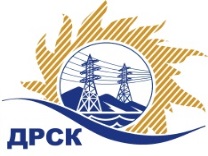 Акционерное Общество«Дальневосточная распределительная сетевая  компания»Протокол № 33/МР/Э-ВПзаседания закупочной комиссии по выбору победителя по открытому электронному запросу предложений на право заключения договора поставки: Запасные части для автомобилей с бензиновыми двигателями, закупка 118
  ГКПЗ 2015 гФорма голосования членов Закупочной комиссии: очно-заочная.ПРИСУТСТВОВАЛИ: постоянно действующая Закупочная комиссия 2-го уровня.ВОПРОСЫ, ВЫНОСИМЫЕ НА РАССМОТРЕНИЕ ЗАКУПОЧНОЙ КОМИССИИ: Об утверждении цены полученной на процедуре вскрытия конвертов.2.  О признании открытого запроса предложений  несостоявшимся.РЕШИЛИ:По вопросу № 1Утвердить цены, полученные на процедуре вскрытия конвертов.По вопросу № 21. Признать открытый запрос предложений на право заключения договора на поставку: Запасные части для автомобилей с бензиновыми двигателями несостоявшимся на основании п. 7.7.11.2 Положения о закупке продукции для нужд АО «ДРСК», так как было подано менее двух предложений.2. Провести закупочную процедуру повторно. г. Благовещенск         « 02 » декабря 2015 года№Наименование участника и его адресОбщая цена предложения на участие в запросе предложений1ООО "Авто-Альянс" (105082, г. Москва, Переведеновский пер., д. 17, корп. 1)Цена: 5 244 980,00 руб. (цена без НДС)Ответственный секретарьТерёшкина Г.М.397-260________________________О.А. Моторина